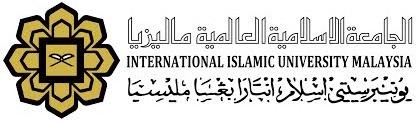 VENUE: HSC AL FARABI LABCAPACITY: 40 SEATSPrepared by: Course Offering Coordinator Name: _____________________________________________________Day/Time8.30 AM - 9.50 AM10.00 AM - 11.20 AM11.30 AM - 12.50 PM2.00 PM - 3.20 PM3.30 PM -4.50 PM5.00 PM - 6.20 PMMONCourseCode:Staff ID: Section: Limit: CourseCode:Staff ID: Section: Limit: CourseCode:Staff ID: Section: Limit: CourseCode:Staff ID: Section: Limit: CourseCode:Staff ID: Section: Limit: CourseCode:Staff ID: Section: Limit: TUESCourseCode:Staff ID: Section: Limit:CourseCode:Staff ID: Section: Limit: CourseCode:Staff ID: Section: Limit: CourseCode:Staff ID: Section: Limit: CourseCode:Staff ID: Section: Limit: CourseCode:Staff ID: Section: Limit: WEDCourseCode:Staff ID: Section: Limit: CourseCode:Staff ID: Section: Limit:CourseCode:Staff ID: Section: Limit:CourseCode:Staff ID: Section: Limit:CourseCode:Staff ID: Section: Limit:CourseCode:Staff ID: Section: Limit:THURSCourseCode:Staff ID: Section: Limit: CourseCode:Staff ID: Section: Limit:CourseCode:Staff ID: Section: Limit:CourseCode:Staff ID: Section: Limit:CourseCode:Staff ID: Section: Limit:CourseCode:Staff ID: Section: Limit: